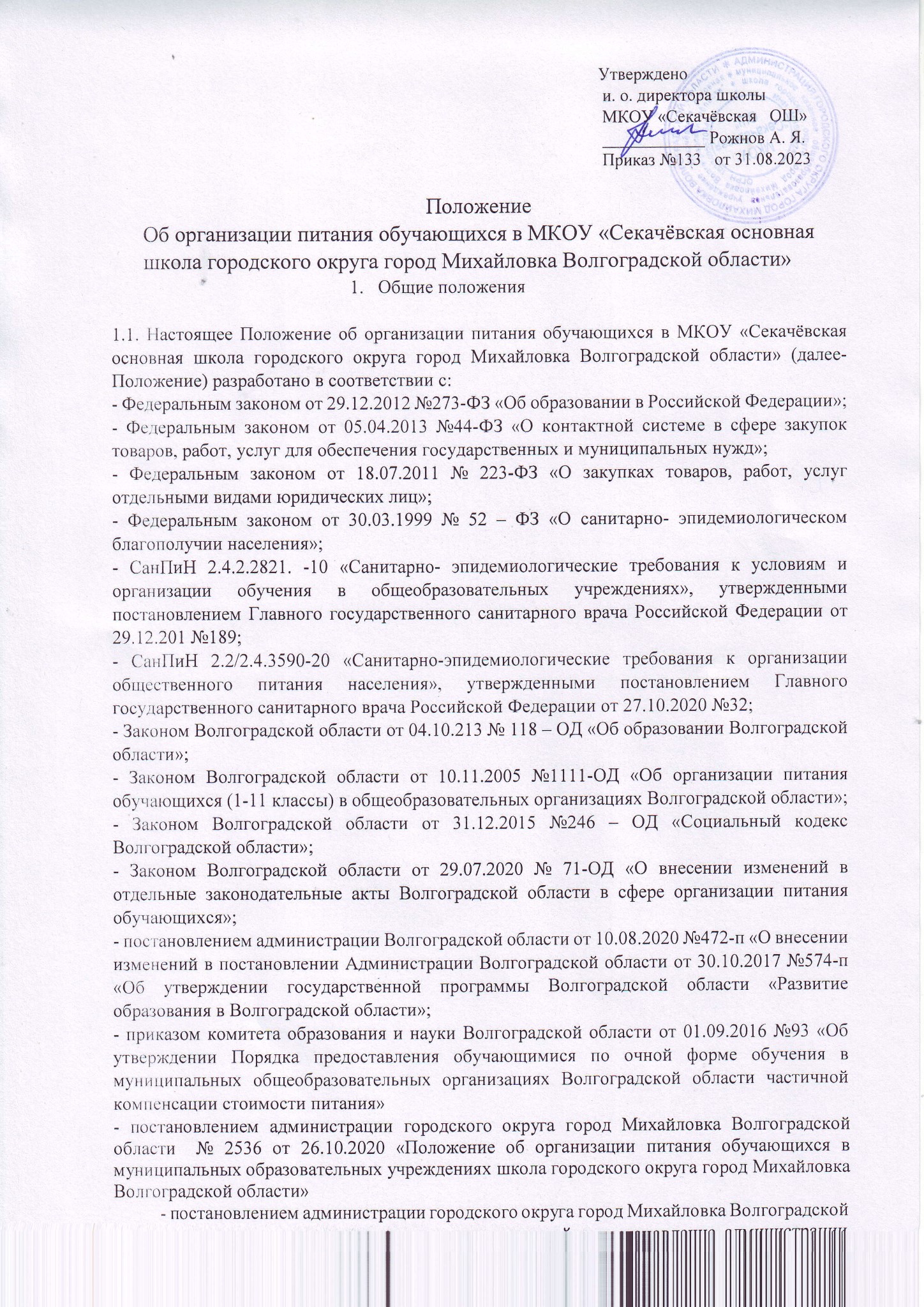 области № 2944 от 07.11.2022 О внесении изменений в постановление администрации городского округа город Михайловка Волгоградской области от 26.10.2020 № 2536 «Об утверждении Положения об организации питания обучающихся в муниципальных общеобразовательных учреждениях городского округа город Михайловка Волгоградской области»- постановлением администрации городского округа город Михайловка Волгоградской области № 3494 от 29.12.2022 О внесении изменений в постановление администрации городского округа город Михайловка Волгоградской области от 26.10.2020 № 2536 «Об утверждении Положения об организации питания обучающихся в муниципальных общеобразовательных учреждениях городского округа город Михайловка Волгоградской области»- постановлением администрации городского округа город Михайловка Волгоградской области № 2127 от 23.08.2023 О внесении изменений в постановление администрации городского округа город Михайловка Волгоградской области от 26.10.2020 № 2536 «Об утверждении Положения об организации питания обучающихся в муниципальных общеобразовательных учреждениях городского округа город Михайловка Волгоградской области»1.2. Настоящее Положение:1.2.1. Определяет порядок взаимодействия уполномоченного органа по контролю за организацией и качеством питания обучающихся (далее - Уполномоченный орган), МКОУ «Секачёвская ОШ», предприятий (индивидуальных предпринимателей), оказывающих услуги по организации питания обучающихся, родителей (законных представителей) обучающихся по вопросам организации питания обучающихся в МКОУ «Секачевская основная школа городского округа город Михайловка Волгоградской области», в том числе при организации смен лагерей с дневным пребыванием детей на базе муниципальных общеобразовательных учреждений.1.3. Основной задачей организации питания обучающихся в МКОУ «Секачёвская ОШ» является создание условий, направленных на:-	обеспечение	обучающихся	рациональным	и	сбалансированным	питанием, соответствующим возрастным физиологическим потребностям в пищевых веществах и энергии;- качественное и безопасное питание обучающихся;- предупреждение (профилактику) инфекционных и неинфекционных заболеваний обучающихся, связанных с фактором питания;- пропаганду принципов правильного и полноценного питания; - формирование культуры здорового питания.1. Общие принципы организации питания2.1. Организация питания обучающихся является обязательным направлением деятельности МКОУ «Секачёвская ОШ»».2.2. Организация питания в МКОУ «Секачёвская ОШ» может осуществляться:- общеобразовательным учреждением путем производства и реализации продукции школьного питания;- с привлечением предприятий (индивидуальных предпринимателей), оказывающих услуги по организации питания обучающихся.2.3. Ответственность за организацию питания в МКОУ «Секачёвская ОШ» возлагается на исполняющего обязанности директора школы, ответственного за питание, индивидуальных предпринимателей, оказывающих услуги по организации питания обучающихся.2.4. Финансовое обеспечение организации питания обучающихся осуществляется за счет: 2.4.1. Средств, выделяемых из областного бюджета:- на частичную компенсацию стоимости питания категориям обучающихся в соответствии с частью 2 статьи 46 Закона Волгоградской области от 31.12.2015 № 246-ОД «Социальный кодекс Волгоградской области»;- на питание обучающихся во время посещения лагерей с дневным пребыванием детей на базе МКОУ «Секачёвская ОШ»» (далее - лагерей с дневным пребыванием).2.4.2. Средств, выделяемых из бюджета городского округа город Михайловка  Волгоградской области:- на дополнительную компенсацию стоимости питания	категориям обучающихся в соответствии с частью 2 статьи 46 Закона Волгоградской области от 31.12.2015 № 246-ОД «Социальный кодекс Волгоградской области»;- на питание обучающихся с ограниченными возможностями здоровья и детей-инвалидов. 2.4.3. Средств родителей (законных представителей) обучающихся общеобразовательных учреждений, осуществляющих организацию питания путем производства и реализации продукции школьного питания.Предоставление питания за счет средств родителей (законных представителей) (далее -родительская плата) производится только на добровольной основе по письменным заявлениям родителей (законных представителей) обучающихся (далее - заявление) по форме согласно Приложению 1 к настоящему Положению на основании договоров на оказание услуг по организации платного питания обучающихся (далее - договор), заключенных муниципальными общеобразовательными учреждениями с родителями (законными представителями) обучающихся согласно	Приложению 2 к настоящему Положению.Списки детей для получения питания за счет средств родительской платы формируются на 01 сентября текущего года и ежемесячно корректируются при наличии вновь поступивших заявлений на обеспечение питанием или на отказ от питания.Заявления представляются в МКОУ «Секачёвская ОШ» через классных руководителей до 25 августа текущего года.Директор школы в течение трех рабочих дней с даты подачи заявлений, заключает договор с родителями (законными представителями) обучающегося	и издает приказ, которым утверждается список обучающихся, обеспечивающихся питанием за счет родительской платы, и представляет выписку из приказа и утвержденные списки обучающихся до 01 сентября текущего года в МКУ«Центр финансово-бухгалтерского обслуживания городского округа город Михайловка».При	корректировке списков обучающихся, обеспечивающихся питанием за счет родительской платы, ответственный за питание	предоставляют утвержденные списки и приказы в МКУ «Центр финансово-бухгалтерского обслуживания городского округа город Михайловка» до 01 числа ежемесячно.Условия и порядок внесения платы за питание детей предусматриваются договором между родителями (законными представителями) и школой.Начисление родительской платы производится ежемесячно на основании табеля посещаемости детей за месяц, в котором организовано питание, предоставленного до 05 числа следующего месяца в МКУ «Центр финансово-бухгалтерского обслуживания городского округа город Михайловка».Внесение родительской платы за питание детей в школе осуществляется ежемесячно, не позднее 15 числа месяца, следующего за месяцем, в котором было организовано питание, и производится по квитанции, полученной у классного руководителя, по безналичному расчету по реквизитам, указанным в квитанции.Родительская плата не взимается за питание детей в школе	в следующих случаях: - пропуск по болезни ребенка (согласно представленной медицинской справке);- пропуск по причине карантина (согласно приказу МКОУ «Секачёвская ОШ);- пропуск по справке врача о рекомендации нахождения на домашнем режиме (согласно представленной медицинской справке);- пропуск по причине нахождения ребенка на обследовании (медицинском осмотре) в медицинских учреждениях (согласно представленной медицинской справке);- пропуск по причине закрытия МКОУ «Секачёвская ОШ» на ремонтные и (или) аварийные работы (согласно приказу школы).При условии заблаговременного предупреждения классного руководителя о таком отсутствии, ребенок снимается с питания.	В случае не предупреждения, либо несвоевременного предупреждения об отсутствии ребенка в общеобразовательном учреждении	родительская плата	за питание          за первый день отсутствия ребенка начисляется.В случае образования задолженности по оплате за питание за расчетный месяц (месяц, в котором выдана квитанция об оплате), обучающийся исключается из списков на питание с 01 числа следующего месяца, питание ребенка не осуществляется до дня предоставления квитанции, подтверждающей погашение задолженности.За счет средств родителей (законных представителей) обучающихся осуществляется организация ежедневного одноразового горячего питания.Стоимость услуги по организации платного питания за счет средств родителей (законных представителей) обучающихся составляет	82,25 (восемьдесят два рубля 25 копеек) рублей в день на одного обучающегося.2.5. Частичная и дополнительная компенсации стоимости питания (горячего питания не менее одного раза в день, предусматривающего наличие горячего блюда, не считая горячего напитка, в соответствии со статьей 141 Закона Волгоградской области от 04 октября 2013 г. № 118-ОД «Об образовании Волгоградской области») предоставляется обучающимся муниципальных общеобразовательных учреждений, указанным в части 2 статьи 46 Закона Волгоградской области от 31.12.2015                                     № 246-ОД «Социальный кодекс Волгоградской области»:- 1-4 классов по очной форме обучения в муниципальных общеобразовательных организациях городского округа город Михайловка Волгоградской области;- 5-11 классов по очной форме обучения в муниципальных общеобразовательных организациях городского округа город Михайловка Волгоградской области:- детям из малоимущих семей, имеющих среднедушевой доход, не превышающий величину прожиточного минимума на душу населения в Волгоградской области;- детям из многодетных семей;- детям, состоящим на учете у фтизиатра, вне зависимости от среднедушевого дохода семьи ребенка;- детям из семей граждан, призванных на территории Волгоградской области на военную службу по частичной мобилизации в Вооруженные силы Российской Федерации в соответствии с Указом Президента Российской Федерации	от 21 сентября 2022 года № 647 «Об объявлении частичной мобилизации в Российской Федерации» (далее - мобилизованные граждане);- детям, из семей граждан, проходящих военную службу в Вооруженных Силах Российской Федерации по контракту или находящихся на военной службе (службе) в войсках национальной гвардии Российской Федерации, в воинских формированиях и органах, указанных в пункте 6 статьи 1 Федерального закона	от 31 мая 1996 г. № 61-ФЗ «Об обороне», принимающих участие в специальной военной операции на территориях Донецкой Народной Республики, Луганской Народной Республики, Запорожской области, Херсонской области и Украины, граждан, заключивших контракт о добровольном содействии в выполнении задач, возложенных на Вооруженные Силы Российской Федерации, и принимающих участие в специальной военной операции на территориях Донецкой Народной Республики, Луганской Народной Республики, Запорожской области, Херсонской области и Украины (далее - граждане, принимающие участие в специальной военной операции);- детям из семей лиц, признанных беженцами на территории Российской Федерации, или получивших временное убежище на территории Российской Федерации, или признанных вынужденными переселенцами;- детям из семей лиц, пострадавших в результате чрезвычайных ситуаций природного или техногенного характера.В случаях, предусмотренных абзацами седьмым и восьмым настоящего пункта, частичная и дополнительная компенсации стоимости питания предоставляется семьям мобилизованных граждан, граждан, принимающих участие в специальной военной операции, на срок мобилизации, срок их участия в специальной военной операции на территориях Донецкой Народной Республики, Луганской Народной Республики, Запорожской области, Херсонской области и Украины, увеличенный на 30 дней. Указанный срок продлевается на период нахождения	мобилизованного	гражданина,	гражданин,	принимавшего	участие	в специальнойвоеннойоперации,вбольницах, госпиталях, другихмедицинскихорганизациях в стационарных условиях на излечении от увечий (ранений, травм, контузий) или заболеваний, полученных при выполнении задач в ходе проведения специальной военной операции на территориях Донецкой Народной Республики, Луганской Народной Республики, Запорожской области, Херсонской области и Украины.В случае если обучающимся исполняется 18 лет до окончания обучения, частичная и дополнительная компенсации стоимости питания предоставляется на весь период обучения в муниципальной общеобразовательной организации.».2.6. Частичная компенсация стоимости питания предоставляется за счет средств, поступающих из областного бюджета, в течение учебного года за период фактического посещения МКОУ «Сенновская СШ» из расчета 62 (шестьдесят два) рубля 03 копейки на одного обучающегося.Дополнительная компенсация стоимости питания предоставляется за счет средств бюджета городского округа из расчета 20 (двадцать) рублей 22 копейки в день на одного обучающегося в течение учебного года за период фактического посещения МКОУ «Секачёвская ОШ»».2.7. Заявления родителей (законных представителей) о предоставлении льготного бесплатного питания обучающимся направляется руководителю общеобразовательного учреждения по формам:для обучающихся 1 - 4 классов согласно Приложению 3 к настоящему Положению; для обучающихся 5-11 классов согласно Приложению 4 к настоящему Положению.»2.8. Средства на питание предоставляются из бюджета городского округа в течение года за период фактического посещения муниципального общеобразовательного учреждения:- из расчета 200 (двести) рублей в день на одного обучающегося воспитанникам школы-интерната, находящимся на круглосуточном пребывании;- из расчета 92 (девяносто два) рубля 25 копеек в день на одного обучающегося с ограниченными возможностями здоровья и детей-инвалидов, не относящиеся к категориям обучающихся, получающих частичную и дополнительную компенсации стоимости питания в соответствии с частью 2 статьи 46 Закона Волгоградской области от 31.12.201 № 246-ОД «Социальный кодекс Волгоградской области». В случае принадлежности обучающихся с ограниченными возможностями здоровья и детей-инвалидов к категориям обучающихся, получающих частичную и дополнительную компенсации стоимости питания в соответствии с частью 2 статьи 46 Закона Волгоградской области от 31.12.2015 № 246-ОД «Социальный кодекс Волгоградской области», для них организуется дополнительный прием пищи из расчета 10 (десять) рублей в день на одного обучающегося из средств бюджета городского округа.Заявление родителей (законных представителей) о предоставлении двухразового питания обучающимся направляется руководителю общеобразовательного учреждения по форме согласно Приложению 5 к настоящему Положению.»2.9. Средства на питание из областного бюджета предоставляются обучающимся во время посещения лагерей с дневным пребыванием за период фактического посещения из расчета 85 (восемьдесят пять) рублей в день на одного обучающегося.2.10. Благотворительная помощь с целью улучшения организации питания обучающихся оказывается	в добровольном порядке строго в соответствии с действующим законодательством.3. Основные требования к организации питания обучающихся3.1. В течение учебного года обучающиеся МКОУ «Секачёвская ОШ», получающие частичную и дополнительные компенсации стоимости питания, должны иметь возможность ежедневно получать одноразовое горячее питание.Обучающиеся с ограниченными возможностями здоровья и дети-инвалиды получают двухразовое питание.Обучающиеся во время посещения лагерей с дневным пребыванием ежедневно получают двухразовое питание в соответствии с требованиями СанПин 2.4.2.2821-10.3.2. Горячее питание предусматривает наличие горячего блюда первого и (или) второго, не считая горячего напитка, доведенных до кулинарной готовности, порционированных и оформленных.3.3. Обучающиеся получают питание в помещении (столовой) МКОУ «Секачёвская ОШ», предназначенных для приема пищи и оборудованных в соответствии с требованиями СанПиН 2.4.5.2409-08, СанПиН 2.4.4.2599-10, СанПиН 2.4.2.2821-10.3.4. Питание обучающихся осуществляется в соответствии с примерными 10-дневными меню, согласованными с Управлением Федеральной службы по надзору в сфере защиты прав потребителей и благополучия человека по Волгоградской области в городском округе город Михайловка, Кумылженском, Серафимовичском, Даниловском, Новоаннинском, Алексеевском, Киквидзенском, Еланском районах.3.6. Отпускгорячего питания обучающимся организован по классам (группам) на переменах в соответствии с режимом учебных занятий. Горячее питание и буфетную продукцию обучающиеся школы получают в период	с 1 сентября по 31 мая с учетом годового календарного графика работы общеобразовательного учреждения.4. Порядок взаимодействия Уполномоченного органа, МКОУ «Секачёвская ОШ» и индивидуальный предприниматель, оказывающих услуги по организации питанияобучающихся4.1. Уполномоченный орган:4.1.1. Участвует в реализации государственной политики в сфере организации питания обучающихся в муниципальных общеобразовательных учреждениях.4.1.2. Обеспечивает соблюдение действующего законодательства РФ в сфере организации питания в муниципальных общеобразовательных учреждениях.4.1.3. Разрабатывает нормативно-правовые документы по вопросам организации питания обучающихся.4.1.4. Координирует работумуниципальных общеобразовательных учреждений по вопросам организации питания обучающихся.4.1.5. Разрабатывает и реализует совместно с заинтересованными ведомствами и организациями мероприятия по совершенствованию организации питания обучающихся. 4.1.6. Осуществляет сбор, анализ информации по организации питания обучающихся в муниципальных общеобразовательных учреждениях и предоставляет ее в установленном порядке в комитет образования, науки и молодежной политики Волгоградской области. 4.1.7. Организует проведение совещаний, семинаров и других мероприятий по вопросам организации питания обучающихся.4.1.8. Проводит на территории городского округа город Михайловка Волгоградской области проверки организации питания обучающихся муниципальных общеобразовательных учреждений, нормативно-правовой и отчетно-аналитической документации.4.1.9. Координирует разработку примерного 10-дневного меню для образовательных учреждений.4.2. МКОУ «Секачёвская ОШ»:4.2.1. Обеспечивает соблюдение действующего законодательства РФ в сфере организации питания обучающихся.4.2.2. Предусматривает выделение специальных помещений для организации питания обучающихся	в	соответствии	с	санитарно-эпидемиологическими	требованиями	к организации питания обучающихся: число посадочных мест в обеденном зале, соответствующих установленным нормам; наличие пищеблока, подсобных и хозяйственных помещений, складских помещений для хранения продуктов.4.2.3. Обеспечивает холодильным и технологическим оборудованием, соответствующим санитарно-эпидемиологическим требованиям.4.2.4. Назначает ответственных работников, осуществляющих:- контроль за организацией питания, посещением и приемом пищи обучающимися,- ведение ежедневного учета обучающихся, получающихпитание,втомчислеобучающихся, получающих частичную и дополнительную компенсации стоимости питания; обучающихся школы-интерната,	находящихся	на	круглосуточном	пребывании;	обучающихся	с ограниченными возможностями здоровья и детей-инвалидов; обучающихся во время посещения лагерей с дневным пребыванием,- контроль за бракеражем готовой и сырой продукции; С-витаминизацией блюд; санитарным состоянием пищеблока и обеденного зала; оформлением необходимой документации,4.2.5. Обеспечивает индивидуального предпринимателя, оказывающего услуги	по организации питания обучающихся в МКОУ «Секачёвская ОШ» коммунальными услугами для технологического процесса приготовления пищи на возмездной основе.4.2.6. Организуют совместно с индивидуальным предпринимателем, оказывающим услуги по организации питания обучающихся, питание (горячее и буфетную продукцию) обучающихся на платной основе и за счет компенсаций стоимости питания.4.2.7.	Утверждает	приказом	списки	обучающихся, получающих	частичную	и дополнительную      компенсации стоимости питания, формируют пакет документов в соответствии с региональными и муниципальными нормативно-правовыми актами обучающихся с ограниченными возможностями здоровья и детей-инвалидов, обучающихся во время посещения лагерей с дневным пребыванием.4.2.8. Предоставляет в установленном порядке в Уполномоченный орган необходимую информацию, отчеты по организации питания обучающихся.4.2.9. Разрабатывает и утверждает порядок питания (режим работы столовой, раздаточной, буфета, график приема пищи обучающимися), порядок оформления заявок на питание за счет бюджетных и (или) родительских средств.4.2.10. Разрабатывает и утверждает примерное 10-дневное меню. 4.2.11. Утверждает ежедневное меню.4.2.12. Утверждает приказом комиссию по контролю за организацией питания обучающихся (качество	пищи,	выход	блюд,	соответствие	фактического	меню	примерному двухнедельномуменю, стоимости рационовпитания, санитарное состояниеобеденного зала, пищеблока) с включением в ее состав представителей администрации МКОУ «Секачёвская ОШ», родительской общественности, медицинского работника.4.2.13. Осуществляет разработку документации на проведение процедур по определению индивидуального предпринимателя, оказывающего	услуги по организации питания обучающихся, или по определению поставщиков (подрядчиков) продуктов питания в соответствии с требованиями действующего законодательства.4.2.14. По итогам проведения процедур определения индивидуального предпринимателя, оказывающего	услугу по организации питания обучающихся,	или	по определению поставщиков (подрядчиков) продуктов питания, в течение установленного срока заключают муниципальный (договор) контракт на оказание услуг общественного питания в МКОУ «Секачёвская ОШ» или на поставку продуктов питания для производства продукции школьного питания (далее – муниципальный (договор) контракт).4.2.15. Выполняет иные требования при организации питания в МКОУ «Секачёвская ОШ», предусмотренные законодательством РФ.4.3. Индивидуальные предприниматели, оказывающие услуги по организации МКОУ «Секачёвская ОШ»:4.3.1. В своей деятельности по оказанию услуг по организации питания обучающихся руководствуются муниципальным	(договором)	контрактом, нормативными и техническими	документами,          санитарно-эпидемиологическими	требованиями, предъявляемыми к предприятиям      (индивидуальным предпринимателям), оказывающим услуги по организации питания.4.3.2. Индивидуальные предприниматели организуют питание обучающихся в школьных столовых на условиях договора аренды муниципального имущества.4.3.3. При заключении муниципального контракта (договора)	разрабатывают и предоставляют насогласование и. о. директору МКОУ«Секачёвская ОШ» примерное 10-дневное меню.4.3.4. Составляют ежедневное меню.4.3.5.Организуют питание обучающихся в МКОУ «Секачёвская ОШ» (горячее питание и буфетная продукция) на платной основе и за счет средств за предоставление услуги по организации питания обучающихся по муниципальному (договору)	контракту	в соответствии	с	техническими	характеристиками	и	оснащенностью     пищеблоков образовательных учреждений (сырьевого типа или доготовочного типа).4.3.6. При организации питания обучающихся	на платной основе индивидуальные предприниматели, оказывающие услуги по организации питания обучающихся, не должен превышать	предельный размер наценки на продукцию, реализуемую предприятиями общественного	питания	при	общеобразовательных	организациях	на	территории Волгоградской	области,      устанавливаемый	комитетом	тарифного      регулирования Волгоградской области.4.3.7. Несут ответственность за сохранность и эффективность использования закрепленного за ними муниципального имущества.4.3.8. Обеспечивают содержание предоставленных для организации питания помещений, оборудования с соблюдением установленных правил и требований санитарной, технической и пожарной инспекций, правильную эксплуатацию, текущий ремонт холодильного, торгово-технологического и другого оборудования, содержание его в постоянной исправности, принимают меры по рациональному, экономичному использованию электроэнергии, горячей и холодной воды.4.3.9. Осуществляют своевременную поверку вес измерительного оборудования, надзор за состоянием технологического и холодильного оборудования, находящегося на балансе муниципального	общеобразовательного учреждения, осуществляют за свой счет содержание, а при необходимости - ремонт.5. Права и обязанности родителей (законных представителей) обучающихся5.1. Родители (законные представители) обучающихся имеют право:5.1.1. Подать заявление на предоставление мер социальной поддержки в случаях, предусмотренных действующими нормативными правовыми актами, и согласие родителей (законного представителя) на обработку персональных данных в случаях и в форме, установленных Федеральным законом от 27.07.2006 № 152-ФЗ «О персональных данных» (данные документы регистрируются в день их предоставления).5.1.2. Вносить в установленном порядке в администрацию МКОУ «Секачёвская ОШ» предложения по улучшению организации питания обучающихся лично, через родительский комитет.5.1.3. Знакомиться с примерным 10-дневным и ежедневным меню, ценами на готовую продукцию в школьных столовых и буфетах.5.2. Родители (законные представители) обучающихся обязаны:5.2.1. При предоставлении заявления на получение частичной и дополнительной компенсаций	стоимости	питания	обучающимся	предоставить	администрации муниципального общеобразовательного учреждения один из следующих документов:- документ, подтверждающий, что среднедушевой доход не превышает величину прожиточного минимума на душу населения в Волгоградской области;- документ, подтверждающий получение ежемесячного пособия на ребенка из малоимущей семьи в соответствии со статьей 13 Социального кодекса Волгоградской области от 31 декабря 2015 г. № 246-ОД;- документ, подтверждающий получение ежемесячной денежной выплаты в соответствии с Указом Президента Российской Федерации от 31 марта 2022 г.	№ 175 «О ежемесячной денежной выплате семьям, имеющим детей»;-	документ,	подтверждающий	регистрацию	семьи	в	качестве	многодетной; - документ, подтверждающий факт постановки обучающегося на учет у фтизиатра;- документ военного комиссариата, подтверждающий прохождение родителем (законным представителем) военной службы по частичной мобилизации, прохождение военной службы по контракту или нахождения на военной службе (службе) в войсках национальной гвардии, заключение контракта о добровольном содействии в выполнении задач, возложенных на Вооруженные Силы Российской Федерации, и принятие участия в специальной военной операции на территориях Донецкой Народной Республики, Луганской Народной Республики, Запорожской области, Херсонской области и Украины;-	документ,	подтверждающий	нахождение	мобилизованного	гражданина, гражданина, принимавшего участие в специальной военной операции в больницах, госпиталях, других медицинских организациях в стационарных условиях на излечении;-	документ,	удостоверяющий	рождение	и	личность	ребенка;	документ, подтверждающий признание беженцами на территории Российской Федерации, или получение временного убежища на территории Российской Федерации, или признание вынужденными переселенцами.5.2.2. При предоставлении заявления на получение двухразового бесплатного питания обучающихся с ограниченными возможностями здоровья и детей-инвалидов предоставить администрации муниципального общеобразовательного учреждения один из следующих документов:- заключение психолого-медико-педагогической комиссии, подтверждающее наличие у обучающегося недостатков в физическом и (или) психическом развитии, препятствующих получению образования без создания специальных условий;- заключение медико-социальной экспертизы, подтверждающее наличие у обучающего инвалидности.5.2.3. Своевременно сообщать классному руководителю или медицинскому работнику муниципального общеобразовательного учреждения о болезни ребенка или его временном отсутствии в общеобразовательном учреждении для снятия его с питания на период фактического отсутствия.5.2.4 Своевременно предупреждать медицинского работника и классного руководителя об аллергических реакциях на продукты питания, которые имеются у ребенка.5.2.5. Вести разъяснительную работу со своими детьми по формированию культуры здорового и правильного питания.».Приложение № 1 к постановлениюадминистрации городского округа город Михайловка Волгоградской областиот  23 августа 2023 г. № 2127 «Приложение 3к положению об организации питания обучающихся в муниципальных общеобразовательных учреждениях городского округа город Михайловка Волгоградской областиот 26.10.2020 № 2536Руководителю муниципальной общеобразовательной организации_______________________________ (наименование должностируководителя муниципальной общеобразовательной организации) _______________________________от _____________________________ _______________________________, ( фамилия, имя, отчество (при наличии)проживающего по адресу: _________ ________________________________ ________________________________паспортные данные: ______________ ________________________________ ________________________________контактный телефон: ______________ЗАЯВЛЕНИЕ (родителя/законного представителя)Прошу Вас предоставить моему сыну (моей дочери) _______________________________ ______________________________________________________________________________фамилия, имя, отчество (при наличии), дата рожденияобучающемуся (йся) _______ класса, бесплатное горячие питание, предусматривающее наличие горячего блюда, не считая горячего напитка, в соответствии со статьей 14 1 Закона Волгоградской области от 04 октября 2013 г. № 118-ОД "Об образовании в Волгоградской области".Я __________________________________________________________________________, фамилия, имя, отчество (при наличии)в соответствии с Федеральным законом от 27 июля 2006 г. N 152-ФЗ «О персональных данных» даю согласие на обработкуи использование муниципальной общеобразовательной организацией представленных в данном заявлении персональных данных в целях принятия решения о предоставлении моему сыну (моей дочери) бесплатного горячего питания.«_____»____________ 20____ г. ____________________/____________________________/ (подпись заявителя)	(расшифровкаподписи)»Заместитель начальникаинформационно-аналитического отдела	Н.М. ФирсоваПриложение № 2 к постановлению администрации городского округа город Михайловка Волгоградской областиот  23 августа 2023 г. № 2127 «Приложение 4к положению об организации питания обучающихся в муниципальных общеобразовательных учреждениях городского округа город Михайловка Волгоградской областиот 26.10.2020 № 2536Руководителю муниципальной общеобразовательной организации_______________________________ (наименование должностируководителя муниципальной общеобразовательной организации) _______________________________от _____________________________ _______________________________, ( фамилия, имя, отчество (при наличии)проживающего по адресу: _________ ________________________________ ________________________________паспортные данные: ______________ ________________________________ ________________________________контактный телефон: ______________ЗАЯВЛЕНИЕ (родителя/законного представителя)Прошу Вас предоставить моему сыну (моей дочери) __________________________________________________________________________________________________«_______» классафамилия, имя, отчество (при наличии), дата рождения обучающегося,меры социальной поддержки в виде частичной компенсации стоимости горячего питания, предусматривающего наличие горячего блюда, не считая горячего напитка, не менее одного раза в день по следующему основанию (нужное подчеркнуть):дети из малоимущих семей, имеющих среднедушевой доход, не превышающий величину прожиточного минимума на душу населения в Волгоградской области;дети из многодетных семей;дети, состоящие на учете у фтизиатра, вне зависимости от среднедушевого дохода семьи ребенка;дети из семей лиц, признанных беженцами на территории Российской Федерации, или получивших временное убежище на территории Российской Федерации, или признанных вынужденными переселенцами;дети из семей лиц, пострадавших в результате чрезвычайных ситуаций природного или техногенного характера;дети из семей граждан, призванных на военную службу по частичной мобилизации в Вооруженные Силы Российской Федерации в соответствии с Указом Президента Российской Федерации от 21 сентября 2022 г. N 647 "Об объявлении частичноймобилизации в Российской Федерации", граждан, проходящих военную службу в2Вооруженных Силах Российской Федерации по контракту или находящихся на военной службе (службе) в войсках национальной гвардии Российской Федерации, в воинских формированиях и органах, указанных в пункте 6 статьи 1 Федерального закона от 31 мая 1996 г. N 61-ФЗ "Об обороне", принимающих участие в специальной военной операции на территориях Донецкой	Народной	Республики,	Луганской Народной Республики, Запорожской области, Херсонской области и Украины, граждан, заключивших контракт о добровольном содействии в выполнении задач, возложенных на Вооруженные Силы Российской Федерации, и принимающих участие в специальной военной операции на территориях	Донецкой     Народной     Республики,     Луганской	Народной	Республики, Запорожской области, Херсонской области и Украины, а также граждан из числа указанных в настоящем абзаце категорий, которые погибли (умерли) при участии	в специальной      военной      операции      на территории Донецкой Народной Республики, Луганской Народной Республики, Запорожской области, Херсонской области и Украины либо умерли до истечения одного года со дня их увольнения с военной службы (службы), исключения из добровольческого формирования вследствие увечья (ранения, травмы, контузии) или заболевания, полученных ими при участии в специальной военной операции.Я__________________________________________________________________________, фамилия, имя, отчество (при наличии)в соответствии с Федеральным законом от 27 июля 2006 г. N 152-ФЗ "О персональных данных"	даю	согласие	на	обработку	и	использование муниципальной общеобразовательной организацией представленных в данном заявлении персональных данных в целях принятия решения о предоставлении моему сыну (моей дочери) меры социальной поддержки в виде частичной компенсации стоимости горячего питания, предусматривающего наличие горячегоблюда, не считая горячего напитка, не менее одного раза в день.Приложение (нужное отметить):до мент, подтверждающий, что среднедушевой доход ниже величины прожиточного минимума в расчете на душу населения по Волгоградской области;до мент, подтверждающий получение ежемесячного пособия на ребенка из малоимущей семьи в соответствии со статьей 13 Социального кодекса Волгоградской области от 31 декабря 2015 г. N 246-ОД;до мент, подтверждающий получение ежемесячной денежной выплаты в соответствии с Федеральным законом от 19 мая 1995 г. N 81-ФЗ "О государственных пособиях гражданам, имеющим детей";до мент, подтверждающий регистрацию семьи в качестве многодетной;до мент, подтверждающий факт постановки обучающегося на учете у фтизиатра;до менты (сведения), подтверждающие, что семья является семьей лица, признанного беженцем на территории Российской Федерации, или получившего временное убежище на территории Российской Федерации, или признанного вынужденным переселенцем;документы (сведения), подтверждающие, что семья является семьей лица, пострадавшего в результате чрезвычайных ситуаций природного или техногенного характера;до менты (сведения), подтверждающие, что семья является семьей гражданина, призванного на территории Волгоградской области на военную службу по частичной мобилизации в Вооруженные Силы Российской Федерации в соответствии с Указом Президента Российской Федерации от 21 сентября 2022 г. N 647 "Об объявлении частичной мобилизации в Российской Федерации", или гражданина, проходящего военную службу в3Вооруженных Силах Российской Федерации по контракту или находящегося на военной службе (службе) в войсках национальной гвардии Российской Федерации, в воинских формированиях и органах, указанных в пункте 6 статьи 1 Федерального закона от 31 мая 1996 г. N 61-ФЗ "Об обороне", принимающего участие в специальной военной операции на территориях	Донецкой	Народной	Республики,	Луганской	Народной	Республики, Запорожской области, Херсонской области и Украины, или гражданина, заключившего контракт о добровольном содействии в выполнении задач, возложенных на Вооруженные Силы Российской Федерации, и принимающего участие в специальной военной операции на территориях	Донецкой	Народной	Республики,	Луганской	Народной	Республики, Запорожской области, Херсонской области и Украины, или гражданина из числа указанных в настоящем абзаце категорий, который погиб (умер) при участии в специальной военной операции на территории Донецкой Народной Республики, Луганской Народной Республики, Запорожской области, Херсонской области и Украины либо умер до истечения одного года со дня его увольнения с военной службы (службы), исключения из добровольческого формирования вследствие увечья (ранения, травмы, контузии) или заболевания, полученных им при участии в специальной военной операции."_____" ____________ 20____ г. ____________________/____________________________/ (подпись заявителя)	(расшифровкаподписи)»Заместитель начальникаинформационно-аналитического отдела	Н.М. Фирсова4Приложение № 3 к постановлению администрации городского округа город Михайловка Волгоградской областиот  23 августа 2023 г. № 2127 «Приложение 5к положению об организации питания обучающихся в муниципальных общеобразовательных учреждениях городского округа город Михайловка Волгоградской областиот 26.10.2020 № 2536Руководителю муниципальной общеобразовательной организации_______________________________ (наименование должностируководителя муниципальной общеобразовательной организации) _______________________________от _____________________________ _______________________________, ( фамилия, имя, отчество (при наличии)проживающего по адресу: _________ ________________________________ ________________________________паспортные данные: ______________ ________________________________ ________________________________ контактный телефон: ______________ЗАЯВЛЕНИЕ (родителя/законного представителя)Прошу Вас предоставить моему сыну (моей дочери) _______________________________ _____________________________________________________________________________ _фамилия, имя, отчество (при наличии), дата рожденияобучающемуся _______ класса, двухразовое питание, так как мой ребенок имеет следующий статус:(нужное подчеркнуть)- обучающийся с ограниченными возможностям здоровья; - обучающийся ребенок-инвалид;- обучающийся ребенок-инвалид с ограниченными возможностям здоровья.Я __________________________________________________________________________, фамилия, имя, отчество (при наличии)в соответствии с Федеральным законом от 27 июля 2006 г. N 152-ФЗ "О персональных данных" даю	согласие	на	обработку	и	использование муниципальной общеобразовательной организацией представленных в данном заявлении персональных данных в целях принятия решения о предоставлении моему сыну (моей дочери) меры социальной поддержки в виде частичной компенсации стоимости горячего питания.Приложение (нужное отметить):5справка ПМПК, подтверждающая ограниченную возможность здоровья;справка, подтверждающая категорию "ребенок-инвалид".«_____» ____________ 20____ г. ____________________/____________________________/ (подпись заявителя)	(расшифровкаподписи)»Заместитель начальникаинформационно-аналитического отдела	Н.М. ФирсоваПриложение 2Договор № _____на оказание услуг по организации платного питания обучающихсяг. Михайловка	"__" _____________ 20__ г.Муниципальное	казенное	общеобразовательное	учреждение "___________________________", именуемое в дальнейшем "Учреждение", в лице директора _______________, действующего на основании __________, с одной стороны, и родитель (законный представитель) ______________________________________________, ученик(ца) ____ класса _________________________________________________________, именуемый в дальнейшем "Родитель" с другой стороны, вместе именуемые "Стороны", заключили настоящий договор (далее по тексту - договор) о нижеследующем:1. Предмет договора1.1. Учреждение по настоящему договору обязуется оказать услуги	по организации платного питания обучающихся (далее услуги), а Родитель принять и оплатить оказанные услуги.1.2. Настоящий договор регламентирует организацию платного питания обучающегося через школьную столовую в _______________________________________.1.3. Настоящий договор определяет условия для качественной организации и исполнения услуг по организации питания Учреждением.2. Условия оказания услуг2.1. Услуги включают в себя: организацию через школьную столовую ежедневного одноразового горячего питания обучающихся.2.2. Графики питания обучающихся утверждаются директором Учреждения.2.3. Режим работы столовой по дням недели и часам подлежит	обязательному ознакомлению обучающихся, родителей и педагогов общеобразовательного учреждения.3. Права и обязанности Учреждения3.1. Оказывает услуги в соответствии с условиями настоящего договора и действующим законодательством.63.2. Комплектует ежедневное меню, в соответствии с примерными двухнедельными меню, согласованными с Управлением Федеральной службы по надзору в сфере защиты прав потребителейи благополучия человека по Волгоградскойобласти вгородскомокруге город Михайловка,	Кумылженском,	Серафимовичском,	Даниловском,	Новоаннинском, Алексеевском, Киквидзенском, Еланском районах, и в обязательном порядке выставляет его в специально отведенном месте для ознакомления обучающихся, их родителей, педагогов. В случае непредвиденных обстоятельств допускаются замены блюд, кулинарных изделий и пищевых продуктов аналогичными продуктами, сходными по пищевой и энергетической ценности.3.3.	Обеспечивает	установленные	в	государственных	стандартах,	санитарных, противопожарных правилах, технологических нормативных документах обязательные требования к качеству услуг, их безопасности для жизни, здоровья людей, окружающей среды и имущества.3.4. Производит контроль качества поступающих продуктов.3.5.Обеспечивает ежедневный контроль качества приготовленных блюд для обучающихся и заполняет бракеражный журнал готовой продукции.4. Права и обязанности Родителя4.1. В полном объеме производит оплату услуг Учреждения в порядке и сроки, предусмотренные настоящим Договором.4.2.	Своевременно	информирует	Учреждение	о	непосещении	ребёнком общеобразовательного учреждения по болезни или по другой причине.4.3. В случае отсутствия ребёнка сообщает об отказе в получении платного питания классномуруководителюУчреждения заблаговременно, т.е. до наступления дня отсутствия ребенка.5. Стоимость оказанных услуг и порядок расчета5.1. Начисление родительской платы производится ежемесячно на основании табеля посещаемости детей за месяц, в котором организовано питание, предоставленного до 05 числа следующего месяца в МКУ «Центр финансово-бухгалтерского обслуживания городского округа город Михайловка».5.2. Стоимость оказанных услуг, указанных в п. 2.1. настоящего договора составляет рублей в день на одного обучающегося.5.3. Сумма платежа на питание учащихся за месяц устанавливается дифференцированно, с учетом рабочих дней в месяце.5.4. Учреждение оставляет за собой право в одностороннем порядке изменять стоимость питания в сторону уменьшения или увеличения, в том числе в случае необходимости исполнения требований СанПин 2.4.5.2409-08.В случае изменения цены в сторону увеличения или уменьшения Учреждение обязано известить об этом Родителя.5.5. Оплата за оказанные услуги, предусмотренные в пункте 2.1. настоящего договора, осуществляется ежемесячно, не позднее 15 числа месяца, следующего	за месяцем, в котором	было организовано питание, и производится по квитанции, полученной у классного руководителя,	по безналичному	расчету	по реквизитам, указанным в квитанции. Комиссионный сбор взимается с Родителей. Копия квитанции предоставляется Родителем Учреждению.5.6. При отсутствии обучающегося в общеобразовательном учреждении по следующим причинам:- пропуск по болезни ребенка (согласно представленной медицинской справке);- пропуск по причине карантина (согласно приказу общеобразовательного учреждения);- пропуск по справке врача о рекомендации нахождения на домашнем режиме (согласно представленной медицинской справке);7- пропуск по причине нахождения ребенка на обследовании (медицинском осмотре) в медицинских учреждениях (согласно представленной медицинской справке);- закрытие образовательного учреждения на ремонтные и (или) аварийные работы (согласно приказу общеобразовательного учреждения) родительская плата не взимается. При условии заблаговременного предупреждения классного руководителя о таком отсутствии, ребенок снимается с питания.	В случае не предупреждения, либо несвоевременного предупреждения об отсутствии ребенка в общеобразовательном учреждении	родительская плата	за	питание за первый день отсутствия ребенка начисляется.6. Срок действия договора6.1. Настоящий договор вступает в силу со дня его подписания и действует до исполнения Сторонами всех обязательств по нему в полном объеме.6.2. Срок действия договора устанавливается с __________ г. по _____________г.7. Ответственность Сторон7.1. Стороны несут ответственность за неисполнение или ненадлежащее исполнение своих обязанностей по настоящему договору в соответствии с действующим законодательством.7.2. В случае образования задолженности по оплате за питание за расчетный месяц (месяц, в котором выдана квитанция об оплате), обучающийся исключается из списков на питание с 01 числа следующего месяца, питание ребенка не осуществляется до дня предоставления квитанции, подтверждающей погашение задолженности.7.3. В случае невозможности выполнения обязательств по договору Учреждение обязано в письменной форме известить родителя о наступлении непредвиденных обстоятельств в срок не позднее 1 (одних) суток с момента их наступления.8. Прочие положения8.1. Настоящий Договор может быть расторгнут по инициативе одной из Сторон, при этом заинтересованная Сторона должна уведомить другую сторону не позднее чем за 10 дней до такого расторжения (или досрочно по соглашению Сторон), а также в иных случаях, установленных действующим законодательством российской Федерации.8.2. Все изменения и дополнения к настоящему договору считаются действительными при условии, если они совершены в письменной форме и подписаны уполномоченными на то представителями обеих Сторон.8.3. Настоящий договор в двух экземплярах, имеющих одинаковую юридическую силу, по одному для каждой из сторон.9. Адреса и реквизиты Сторон Учреждение	Родитель_______________________________	Ф.И.О._________________________ _______________________________	_______________________________ _______________________________	Адрес:________________________________ _______________________________	________________________ ______________________________________________________________	Паспорт серия_______№__________ _______________________________	Выдан__________________________ _______________________________	________________________________ _______________________________	Контактный телефон:______________ _______________________________	__________	__________(Подпись)	( Ф.И.О.)8